INDICAÇÃO Nº 2768/2018Sugere ao Poder Executivo Municipal que proceda a manutenção na pista de caminhadas do Parque dos Ipês.Excelentíssimo Senhor Prefeito Municipal, Nos termos do Art. 108 do Regimento Interno desta Casa de Leis, dirijo-me a Vossa Excelência para sugerir ao setor competente que proceda a manutenção na pista de caminhadas do Parque dos Ipês.Justificativa:Fomos procurados por usuários do Parque dos Ipês solicitando essa providência, pois segundo eles, a referida pista está em más condições, com buracos causando transtornos, dificultando a caminhada e podendo causar acidentes como o já ocorrido. Plenário “Dr. Tancredo Neves”, em 11 de Abril de 2018.José Luís Fornasari                                                  “Joi Fornasari”                                                    - Vereador -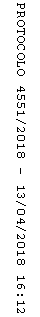 